Цель: 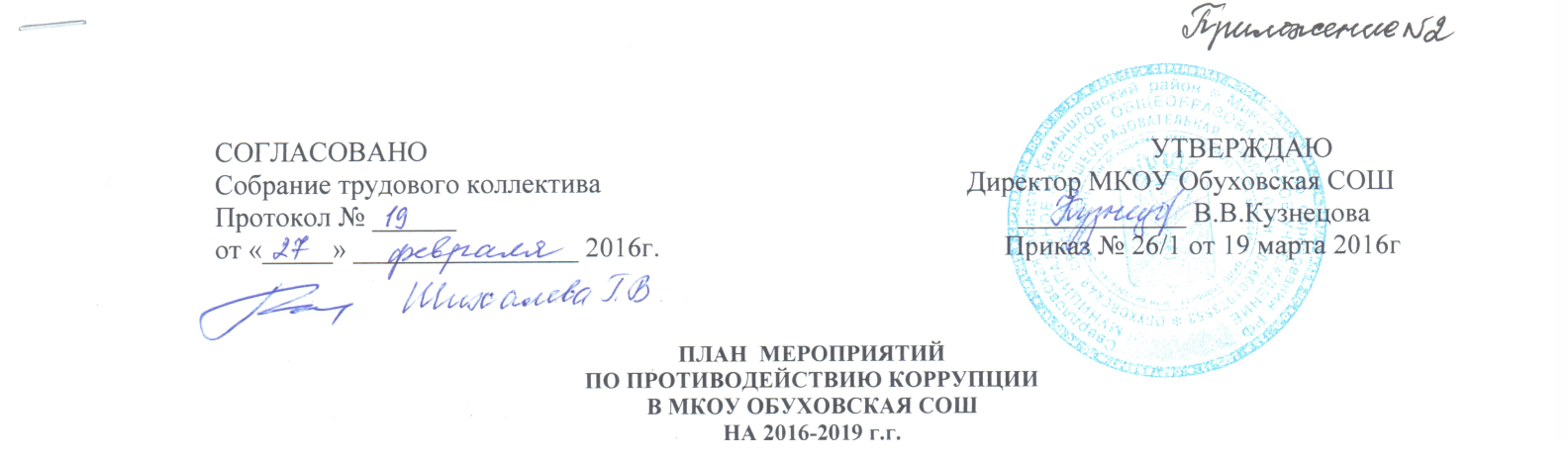 Создание и внедрение организационно-правовых механизмов, нравственно-психологической атмосферы, направленных на эффективную профилактику коррупции в МКОУ Обуховская  СОШ.Задачи: систематизация условий, способствующих  профилактике коррупции в ОУ; разработка мер, направленных на обеспечение прозрачности действий ответственных лиц в условиях коррупционной ситуации; совершенствование методов обучения и воспитания детей нравственным нормам, составляющим основу личности, устойчивой против коррупции; разработка и внедрение организационно-правовых механизмов, снимающих возможность коррупционных действий.№ п/пНаименование мероприятияОтветственный, исполнительСрок исполнения1. Меры по нормативному обеспечению противодействия коррупции1. Меры по нормативному обеспечению противодействия коррупции1. Меры по нормативному обеспечению противодействия коррупции1. Меры по нормативному обеспечению противодействия коррупции1.1. Совершенствование механизмов антикоррупционной экспертизынормативно-правовых актов1.1. Совершенствование механизмов антикоррупционной экспертизынормативно-правовых актов1.1. Совершенствование механизмов антикоррупционной экспертизынормативно-правовых актов1.1. Совершенствование механизмов антикоррупционной экспертизынормативно-правовых актов1.1.1.Мониторинг изменений действующего законодательства в области противодействия коррупцииКузнецова В.В.директор ОУпостоянно1.1.2.Формирование пакета документов по действующему законодательству, необходимого для организации работы по предупреждению коррупционных проявлений, в частности, издание приказов:- о назначении ответственного должностного лица за профилактику коррупционных и иных правонарушений;- о создании рабочей группы для разработки Положения о кодексе этики и служебного поведения сотрудников организации;- о создании комиссии по соблюдению требований к служебному поведению сотрудников учреждения и урегулированию конфликта интересов.Кузнецова В.В.директор ОУпо мере необходимости1.2. Разработка системы мер, направленных на совершенствование осуществления руководства МКОУ Обуховская СОШ1.2. Разработка системы мер, направленных на совершенствование осуществления руководства МКОУ Обуховская СОШ1.2. Разработка системы мер, направленных на совершенствование осуществления руководства МКОУ Обуховская СОШ1.2. Разработка системы мер, направленных на совершенствование осуществления руководства МКОУ Обуховская СОШ1.2.1.Проведение оценки должностных обязанностей педагогических работников, исполнение которых в наибольшей мере подвержено риску коррупционных проявленийКузнецова В.В.директор ОУФевраль 2017, 20191.2.2.Усиление персональной ответственности педагогических работников за неправомерно принятые решения в рамках служебных полномочий Ответственное лицо за профилактику коррупционных правонарушенийпостоянно1.2.3.Предоставление руководителем сведений о доходах, об имуществе и обязательствах имущественного характераКузнецова В.В.директор ОУЕжегодно (до 30 марта)1.2.4.Рассмотрение вопросов исполнения законодательства в области противодействия коррупции, об эффективности принимаемых мер по противодействию «бытовой» коррупции на:- совещаниях;- педагогических советах;- общих собраниях коллектива;- собраниях и конференциях для родителей. Приглашение на совещания работников правоохранительных органов и прокуратурыКузнецова В.В.директор ОУв течение годапо мере необходимости1.2.5.Привлечение к дисциплинарной ответственности педагогических работников,  не принимающих должных мер по обеспечению исполнения антикоррупционного законодательстваКузнецова В.В.директор ОУпо факту выявления2. Меры по совершенствованию управления в целях предупреждения коррупции2. Меры по совершенствованию управления в целях предупреждения коррупции2. Меры по совершенствованию управления в целях предупреждения коррупции2. Меры по совершенствованию управления в целях предупреждения коррупции2.1. Организация информационного взаимодействия в целях предупреждения коррупции2.1. Организация информационного взаимодействия в целях предупреждения коррупции2.1. Организация информационного взаимодействия в целях предупреждения коррупции2.1. Организация информационного взаимодействия в целях предупреждения коррупции2.1.1.Информационное взаимодействие с подразделениями правоохранительных органов, занимающихся вопросами противодействия коррупцииКузнецова В.В.директор ОУпостоянно2.2. Совершенствование организации деятельности ОУ  по размещению государственных заказов2.2. Совершенствование организации деятельности ОУ  по размещению государственных заказов2.2. Совершенствование организации деятельности ОУ  по размещению государственных заказов2.2. Совершенствование организации деятельности ОУ  по размещению государственных заказов2.2.1.Обеспечение систематического контроля за выполнением условий муниципальных контрактовКузнецова В.В.директор ОУ Тишунова О.П.Гл.бухгалтерпостоянно2.2.2.Контроль за целевым использованием бюджетных средств в соответствии с муниципальными контрактамиКузнецова В.В.директор ОУ Тишунова О.П.Гл.бухгалтерпостоянно2.3. Регламентация использования имущества и ресурсов ОУ2.3. Регламентация использования имущества и ресурсов ОУ2.3. Регламентация использования имущества и ресурсов ОУ2.3. Регламентация использования имущества и ресурсов ОУ2.3.1.Организация систематического контроля за выполнением актов выполненных работ по проведению ремонта в ОУЖуйков О.А.Зам.директора  по АХЧпостоянно2.3.2.Организация контроля, в том числе и общественного, за использованием и расходованием денежных средств в ОУ, имущества, финансово-хозяйственной деятельностью ОУ, в том числе:- законности расходования бюджетных средств4- распределения выплат стимулирующего характера работникам ОУ на заседании комиссии по распределению выплат стимулирующего характераКузнецова В.В.директор ОУ Жуйков О.А.Зам.директора  по АХЧ Председатель общего собрания трудового коллективапостоянно2.4. Обеспечение прав граждан на доступность к информациио системе образования ОУ2.4. Обеспечение прав граждан на доступность к информациио системе образования ОУ2.4. Обеспечение прав граждан на доступность к информациио системе образования ОУ2.4. Обеспечение прав граждан на доступность к информациио системе образования ОУ2.4.1.Использование телефона «горячей линии» в целях выявления фактов вымогательства, взяточничества и других проявлений коррупции, а также для более активного привлечения общественности к борьбе с данными правонарушениями. Организация личного приема граждан администрацией ОУ.Кузнецова В.В.директор ОУ Председатель родительского комитетапостоянно2.4.2.Представление общественности отчета по самообследованию деятельности ОУ Кузнецова В.В.директор ОУ по плануежегодно2.4.3.Информирование родителей (законных представителей) о правилах приема в ОУКузнецова В.В.директор ОУ постоянно2.4.4.Обеспечение наличия в ОУ информации для потребителей  услуг, книги замечаний и предложенийКузнецова В.В.директор ОУ началоучебного года2.4.5.Проведение ежегодного опроса родителей (законных представителей) обучающихся с целью определения степени их удовлетворенности работой ОУ, качеством предоставляемых образовательных услугКузнецова В.В.директор ОУ начало-конец учебного года2.4.6.Организация Дней открытых дверей (в рамках функционирования органов самоуправления ОУ) для обращения родителей (законных представителей) обучающихся по вопросам, возникающим в ходе образовательного процессаКузнецова В.В.директор ОУЗам.директора по УВР, ВРПо плану работы2.4.7.Активизация работы по организации органов самоуправления, обеспечивающих общественно-государственный характер управления, обладающий комплексом управленческих полномочий, в том числе по участию в принятии решения о распределении выплат стимулирующего характера на заседании комиссии Кузнецова В.В.директор ОУ Председатель общего собрания трудового коллективапостоянно2.4.8.Размещение информации для работников и родителей «Это важно знать!» (по вопросам противодействия коррупции) на информационном стендеОтветственное лицо за профилактику коррупционных правонарушенийпостоянно2.4.9Создание единой системы оценки качества воспитания и обучения с использованием процедур:- аттестация педагогических и руководящих кадров;- независимая экспертиза оценки воспитания и обучение;- мониторинговые исследования в сфере образования;- статистические наблюдения;- самоанализ деятельности ОУ;- создание системы информирования о качестве образования в ОУ;- создание единой системы критериев оценки качества воспитания и обучения (результаты, процессы, условия)Кузнецова В.В.директор ОУЗам.директора по УВР, ВРпостоянно2.4.10.Усиление контроля за недопущением фактов незаконного сбора средств с родителей (законных представителей) обучающихся в ОУКузнецова В.В.директор ОУпостоянно2.5. Совершенствование деятельности сотрудников ДОУ2.5. Совершенствование деятельности сотрудников ДОУ2.5. Совершенствование деятельности сотрудников ДОУ2.5. Совершенствование деятельности сотрудников ДОУ2.5.1.Обеспечение наличия в ОУ Журнала учета сообщений о совершении коррупционных правонарушений работниками ДОУКузнецова В.В.директор ОУОтветственное лицо за профилактику коррупционных правонарушенийпостоянно2.5.2.Осуществление экспертизы жалоб и обращений граждан, поступающих через системы общего пользования (почтовый, электронный адреса, телефон) на действия (бездействия) руководителей и сотрудников ОУ с точки зрения наличия сведений о фактах коррупции и организации их проверкиКузнецова В.В.директор ОУОтветственное лицо за профилактику коррупционных правонарушенийпостоянно